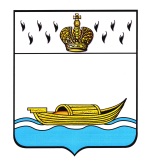 ДУМА ВЫШНЕВОЛОЦКОГО ГОРОДСКОГО ОКРУГАРЕШЕНИЕ от 25.12.2020                                   № 216Об утверждении Порядка сообщения лицами, замещающими муниципальные должности в Вышневолоцкомгородском округе о возникновении личной заинтересованности при исполнении должностныхобязанностей, которая приводит или можетпривести к конфликту интересовВ соответствии с Федеральным законом от 06.10.2003 N 131-ФЗ «Об общих принципах организации местного самоуправления в Российской Федерации», Федеральным законом от 02.03.2007 N 25-ФЗ «О муниципальной службе в Российской Федерации», Федеральным законом от 25.12.2008                   № 273-ФЗ «О противодействии коррупции», Законом Тверской области от 15.07.2015 N 76-ЗО «Об отдельных вопросах, связанных с осуществлением полномочий лиц, замещающих муниципальные должности в Тверской области», Уставом Вышневолоцкого городского округа, решением Думы Вышневолоцкого городского округа от 13.11.2019 № 50 «Об утверждении Положения об особенностях правового статуса лиц, замещающих муниципальные должности в муниципальном образовании Вышневолоцкий городской округ Тверской области», Дума Вышневолоцкого городского округа решила:1. Утвердить Порядок сообщения лицами, замещающими муниципальные должности в Вышневолоцком городском округе, о возникновении личной заинтересованности при исполнении должностных обязанностей, которая приводит или может привести к конфликту интересов (прилагается).2. Признать утратившим силу решение Вышневолоцкой городской Думы  от 30.03.2016 №  217 «Об утверждении Положения о порядке сообщения лицами, замещающими муниципальные должности в городе Вышний Волочек о возникновении личной заинтересованности при исполнении должностных обязанностей, которая приводит или может привести к конфликту интересов»3. Настоящее решение вступает в силу со дня его принятия и подлежит опубликованию в газете «Вышневолоцкая правда».Председатель Думы Вышневолоцкого городского округа                                  Н.Н. АдровПорядоксообщения лицами, замещающими муниципальные должности в Вышневолоцком городском округе, о возникновении личной заинтересованности при исполнении должностных обязанностей, которая приводит или может привести к конфликту интересов1. Настоящий Порядок определяет правила сообщения лицами, замещающими муниципальные должности в муниципальном образовании Вышневолоцкий городской округ Тверской области, о возникновении личной заинтересованности при исполнении должностных обязанностей, которая приводит или может привести к конфликту интересов (далее - личная заинтересованность).2. Лицами, замещающими муниципальные должности в муниципальном образовании Вышневолоцкий городской округ Тверской области (далее - лица, замещающие муниципальные должности) являются Глава Вышневолоцкого городского округа, депутат Думы Вышневолоцкого городского округа, председатель, секретарь, член избирательной комиссии муниципального образования (в случае создания), действующей на постоянной основе и являющейся юридическим лицом, с правом решающего голоса, работающие в указанной комиссии на постоянной (штатной) основе.3. Лица, замещающие муниципальные должности, обязаны в соответствии с законодательством Российской Федерации о противодействии коррупции сообщать о возникновении личной заинтересованности при исполнении должностных обязанностей, которая приводит или может привести к конфликту интересов, а также принимать меры по предотвращению или урегулированию конфликта интересов.4. Сообщения лиц, замещающих муниципальные должности, рассматриваются постоянной комиссией по вопросам местного самоуправления и законности Думы Вышневолоцкого городского округа (далее-Комиссия).5. Лицо, замещающее муниципальную должность, обязано представить сообщение о возникновении личной заинтересованности в срок не позднее 1 рабочего дня, следующего за днем возникновения личной заинтересованности.В случае временного отсутствия по уважительной причине лица, замещающего муниципальную должность (временная нетрудоспособность, служебная командировка, отпуск и другое), сообщение о возникновении личной заинтересованности указанное лицо обязано представить в срок не позднее 1 рабочего дня, следующего за днем выхода на работу.6. Сообщение о возникновении личной заинтересованности представляется в форме уведомления согласно приложению, к настоящему Порядку.7. Перечень сведений, подлежащих отражению в уведомлении, должен содержать:а) фамилию, имя, отчество, замещаемую должность, структурное подразделение и телефон лица, замещающего муниципальную должность, заполняющего уведомление;б) описание личной заинтересованности, которая приводит или может привести к возникновению конфликта интересов;в) описание должностных обязанностей, на исполнение которых может негативно повлиять либо негативно влияет личная заинтересованность;г) предлагаемые меры по урегулированию личной заинтересованности.Уведомление должно быть лично подписано лицом, замещающим муниципальную должность, с указанием даты его составления.При наличии материалов, подтверждающих обстоятельства возникновения личной заинтересованности или конфликта интересов, а также материалов, имеющих отношение к данным обстоятельствам, лицо, замещающее муниципальную должность, представляет их вместе с уведомлением.8. Уведомление регистрируется в журнале регистрации сообщений о личной заинтересованности. Журнал регистрации сообщений о личной заинтересованности ведется специалистом Аппарата Думы Вышневолоцкого городского округа.9. Уведомление подлежит регистрации в день его поступления либо на следующий служебный день в Журнале установленной формы (приложение 2 к настоящему Порядку), ведение которого осуществляется специалистом аппарата Думы Вышневолоцкого городского округа.Листы журнала регистрации должны быть прошиты, пронумерованы и заверены оттиском печати представительного органа.10. Специалист аппарата Думы Вышневолоцкого городского округа обеспечивает конфиденциальность и сохранность данных, полученных от лица замещающего муниципальную должность, о возникновении личной заинтересованности.11. Специалист аппарата Думы Вышневолоцкого городского округа, осуществляющий прием и регистрацию уведомлений в журнале регистрации, обязан выдать лицу, представившему уведомление, копию зарегистрированного в установленном порядке уведомления под роспись в журнале.12. В случае, если уведомление поступило по почте либо по каналам факсимильной связи, копия зарегистрированного уведомления направляется лицу, направившему уведомление, по почте заказным письмом.13. Отказ в регистрации уведомления, а также невыдача копии уведомления не допускаются.14. Зарегистрированное уведомление в день его регистрации направляется в комиссию по местному самоуправлению и законности Думы Вышневолоцкого городского округа для внесения в повестку дня в целях рассмотрения на ближайшем заседании комиссии.15. Уведомление рассматривается Комиссией в порядке, установленном решением Думы Вышневолоцкого городского округа.Председатель Думы Вышневолоцкого городского округа                                       Н.Н. АдровУведомлениео возникновении личной заинтересованности при исполнении должностных обязанностей, которая приводит или может привести к конфликту интересовСообщаю о возникновении у меня личной заинтересованности при исполнении должностных обязанностей, которая приводит или может привести к конфликту интересов (нужное подчеркнуть).Обстоятельства, являющиеся   основанием  возникновения  личной  заинтересованности: ________________________________________________________________________________________________________________________________________________________________________________________________________Предлагаемые меры по предотвращению  или  урегулированию конфликта интересов: ____________________________________________________________________________________________________________________________________________________________________________________________________ Намереваюсь (не намереваюсь) лично присутствовать на заседании комиссии при рассмотрении настоящего уведомления (нужное подчеркнуть). "__" ___________ 20__ года _________________________   _________________                                              (подпись лица,  направляющего уведомление)      (расшифровка подписи)
ЖУРНАЛ
 регистрации уведомлений о возникновении личной заинтересованности при исполнении должностных обязанностей, которая приводит или может привести к конфликту интересов
Начато "___" ___________ 20__ г.Окончено "___" ___________20__ г.На "_______" листах
Приложение К решению Думы Вышневолоцкого городского округа от 25.12.2020 № 216Приложение 1к Порядку сообщения лицами, замещающими муниципальные должности в Вышневолоцком городском округе о возникновении личной заинтересованности при исполнении должностных обязанностей, которая приводит или может привести к конфликту интересовВ постоянную комиссию по вопросам местного самоуправления и законности Думы Вышневолоцкого городского округаот (Ф.И.О. должность)Приложение 2к Порядку сообщения лицами, замещающими муниципальные должности в Вышневолоцком городском округе о возникновении личной заинтересованности при исполнении должностных обязанностей, которая приводит или может привести к конфликту интересовN п/пРегистрационный номер уведомленияДата и время принятия уведомленияФамилия, инициалы, должность и подпись лица, представившего уведомлениеКраткое содержание уведомленияФамилия, инициалы и подпись лица, зарегистрировавшего уведомлениеДата и время передачи уведомления представителю нанимателяОтметка с получении копии уведомленияОсобые отметки123456789